Student Government Association 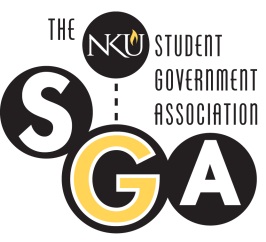 Meeting Minutes 2/20/2012Call to orderPresident Dustin Robinson called to order the regular meeting of the NKU Student Government Association at 3:33pm on February 20, 2012 in NKU Governance Room (SU104).Roll callSecretary of Administration Allen Hornung conducted a roll call. Approval of minutes from last meeting was conducted via acclimationFebruary 13, 2012 minutes were unanimously approved.Open SessionExecutive Board ReportsSec. of Public Relations, Chanell KarrNorse 2020 tables collected 100+ surveys at table last week.Sec. of Student Involvement, Alexandra HedgesDropping off letters to businesses to gain more Norse Night’s partners.Sec. of Administration, R. Allen HornungNo report.Vice President, Erik PedersonAt faculty senate meeting pertaining to mid-term grades resolution.President, Dustin RobinsonNo report.Committee ReportsFinance Chair, Holdan MarklandWill be resigning position because of class conflict.Student Rights Chair, Michael AdkinsNo report.University Improvements Chair, John JoseSafety walk report will be presented at the February 27th meeting.Ex-Officio ReportsACR LiaisonNot Present.SBA LiaisonNot Present.Legislative Liaison, Chuck RustNew senators need to sign up for office hours.Judicial Council Chief Justice, Mitchell GreenElection packets are available. Election commissioner will be Sarah Daugherty.Advisor ReportsDean of Students, Dr. Jeff WapleNo report.Associate Dean of Students, Steve MeierKentucky Leadership Conference will take place on May 14th-16th at Barren River State Park for elected executive board.Student Life Coordinator, Josh Gruenke Not present.Old Business2nd Reading of Upper Division Housing ResolutionPassed UnanimouslyNew Buisness1st Reading of Temporary Parking Permit Resolution.John Jose raised question about whether to include current parking fees or proposed increase fee price.Dean Waple raised question as to who will be eligible to receive temporary passes and how do we regulate temporary passes.Chris Walters suggesting allowing a down payment on the pass with the understanding that the rest will be paid after financial aid is disbursed. President Robinson suggested ending conversation and for changes to be made before next meeting. AdjournmentPresident Dustin Robinson adjourned the meeting at 4:11pm.________________________________________________________________________Minutes compiled by:  R. Allen Hornung, SGA Secretary of Administration